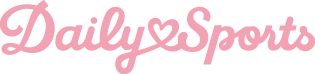 PRESSMEDDELANDE 			       STOCKHOLM 2017-11-17DAILY SPORTS ÅRETS SVENSKA SPORTLEVERANTÖR 2017Daily Sports har tilldelats Habit Modegalans ansedda pris för årets svenska sportleverantör. Priset delades ut på Berns Terassen under galakvällen den 
16 november. Den 16 november arrangerades Habit Modegalan för elfte året, evenemanget som årligen lyfter fram och hyllar förebilder, inspiratörer och innovatörer från modebranschen. Juryn lägger ned ett omfattande arbete på att studera de nominerade företagen och sammanträder tre gånger mellan april och augusti. Nu får Daily Sports priset som årets sportleverantör.Juryns motivering lyder ”Med ett inkluderande förhållningssätt till målgruppen och stor förståelse för återförsäljarnas behov har årets vinnare skaffat sig en ledande position i sin nisch. Årets Sportleverantör är en lagspelar som kombinerar skarpt affärstänkande med stort hjärta.”- Jag ser det här som ett kvitto på att vår 20-åriga satsning på kvinnliga golfare och motionärer verkligen fungerar. Samtidigt är jag oerhört stolt över att få leda ett företag med så många duktiga medarbetare, säger Daily Sports VD Ulrika Skoghag.- Att vi får det här priset visar också att vi jobbar med en stor portion lyhördhet mot butikerna. Vi ser arbetet med dem som ett samarbete där man får både ge och ta för att nå målen.FÖR MER INFORMATION KONTAKTA:Tina LindkvistMarknadskoordinatorTel: 0722-51 62 30		               Mail: tina.lindkvist@dailysports.se
Daily Sports skapar sportkläder för kvinnor över hela världen. Företaget grundades 1995 med ambitionen att få kvinnor att längta efter att vara aktiva. Daily Sports är ett svenskt familjeföretag som idag drivs av andra generationen med VD Ulrika Skoghag. I nuläget säljs kollektionerna i 28 länder via 20 distributörer. Daily Sports omsätter idag 70 miljoner kronor varav den svenska marknaden står för ca 20 miljoner kronor.Tulegatan 47				T +46 (0)8 120 10500  113 53 Stockholm, Sverige		info@dailysports.se			www.dailysports.com